Georgie Porgie Newsletter October 2019Opening TimesPlease be reminded that nursery is not open until 7.30am. If you arrive early you will not be allowed entry as staff do not start work until this time. You may see some people entering before 7.30am, however, they have paid an additional fee for a 7.15am start. Egg and Nut FreeWe are an egg and nut free nursery. This means that any foods containing these ingredients cannot be on the premises. E.g. cakes. Please refrain from bringing any food into the nursery. Please let us know if your child has eaten anything containing eggs or nuts before coming to nursery just so our staff can be vigilant. Several of our children have severe allergies to such foods.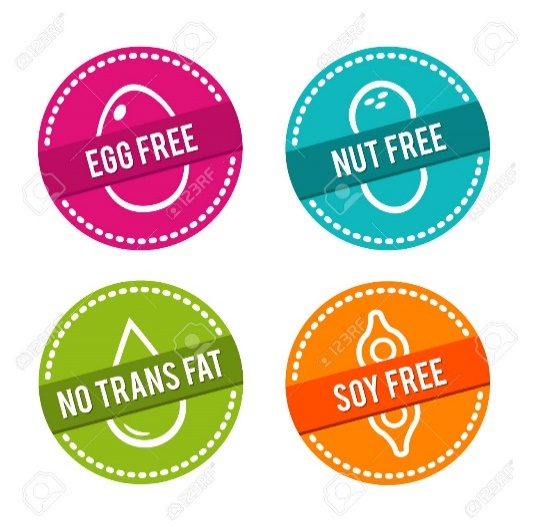 Tapestry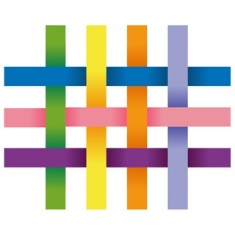 Did you know that you can have more than one relative on your Tapestry account? If you would like to add someone please give their email address to Emma in the office. Remember that you too can share moments on Tapestry, e.g. milestones such as first steps/words, birthdays, holidays, trips out, etc. Jewellery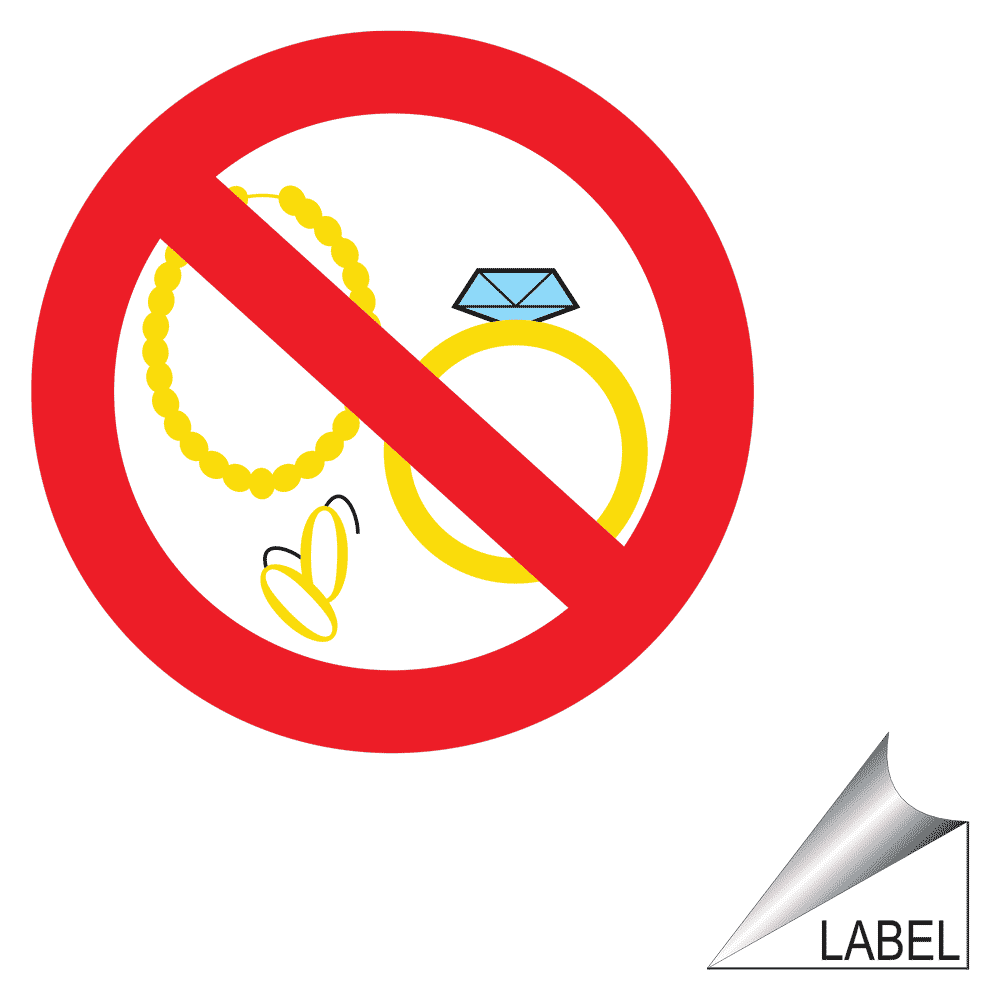 Please do not allow your child to wear jewellery, toy or real, to nursery. Jewellery can be hazardous when children are playing and exploring and can be a strangulation hazard. If children do come to nursery wearing jewellery, it will be removed. This includes amber teething beads. Small stud earrings are acceptable.Facebook Group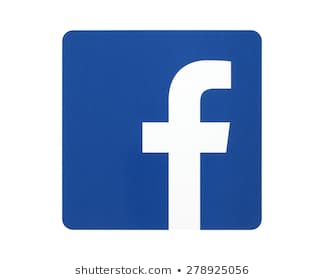 Did you know we have a new closed Facebook group? This is an information sharing group for parents and family members. It will contain information about what has been happening at nursery, photos, upcoming dates and reminders, etc. Just go onto Facebook and search Georgie Porgie Nursery in groups and send a request to join.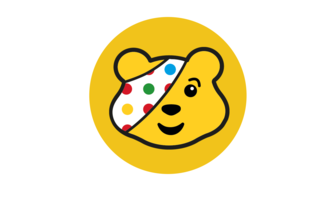 Children in NeedEvery year we raise money for Children in Need. You will receive information regarding this shortly. 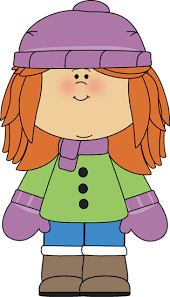 WeatherPlease ensure your child comes to nursery with suitable outdoor clothing for the colder months to come. Warm waterproof coat, wellies, hats and gloves, all clearly labelled. We do go out in all weathers.ClothingPlease be reminded that children should be dressed appropriately for nursery.  We strongly suggest that they wear clothes that you do not mind getting dirty. We allow all children, including babies, to explore, experiment and to take risks both indoors and out. They handle various media and materials when participating in various activities and they are encouraged to feed themselves at mealtimes.Photographer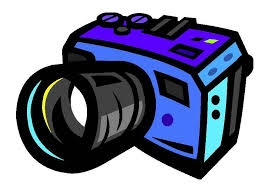 The photographer will be in nursery on Friday 8th November to take festive pictures of the children. If your child does not attend on a Friday, you are welcome to bring your child along in the morning, from 9am. Siblings are welcome too. If your child does attend nursery on a Friday, feel free to bring in clothes that we can change them into for their photographs. Dates for your Diary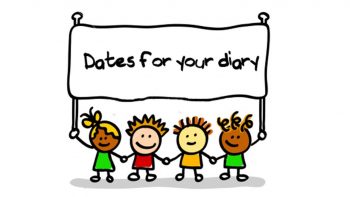 Nursery Photographer    Friday 8th NovemberSanta’s Grotto	             Friday 20th December (all children welcome to visit Santa)Christmas Party	             Tuesday 24th December (All Squirrels and Badgers welcome) Christmas Fun Days	Monday 23rd and Tuesday 24th December (Bunnies and   	                                      Hedgehogs Monday and Tuesday children only)More information will follow closer to the time. 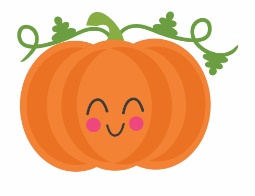 Don’t forget Halloween party day next Wednesday 30th October! (Wednesday children only)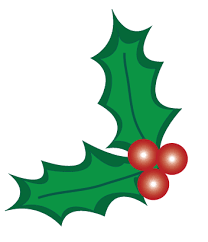 Christmas ClosureChristmas Eve	7.30am – 4pmChristmas Day	closedBoxing Day		closedNew Years Eve	7.30am – 6pmNew Years Day	closed	